                        Partnership Meeting Notes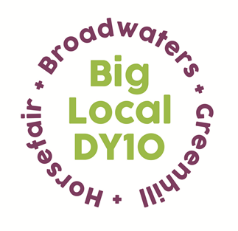 19th June 2019, St Ambrose’s Social Club, 6.45 pm to 9.00 pmPresent: Bethany, Brenda, Helen, Adrian, Sarah, Matthew, Colby    Apologies: Jayne, Vander, Siri, Robert, Jo Notes from May meeting read and approved.Conflicts of Interest on agenda items for this meeting – noneStephen Curry – Photography Grant An application was submitted around documenting changes in our area, looking at social change, celebrating diversity and generating a sense of belonging and pride through photography. It was agreed that it would be best to put together a proposal where Stephen is commissioned to carry out this project. Beth is to work with Brenda and Stephen on this, which will then be taken to July’s Partnership meeting. She is to also introduce Stephen to key members and groups in the local community.Measuring Change – The Young Foundation had been paired us after we had expressed an interest to Local Trust about wanting to measure change effectively. They explained that they will offer mentoring, and work with us to develop our new Sion Hill project, giving us 10 support days in total. They recommended planning a workshop with them to develop the project, testing tools and methods, and looking at strengths and positives in the area with partners and key local residents. They suggested that having a photographer capture images of the area would be useful as this could be a conversation starter at the workshop. Beth to include this in Stephen’s proposal. They also recommended training someone who is local and knows the area well to carry out research. Vander was suggested. Beth is to get in touch with Gitanjali and plan a date for the workshop.LTO – St George’s finance update Beth read out Robert’s spend report on his behalf and circulated his monthly update. Brenda would like to say a huge thank you to Robert for closing the account and making it such a smooth process. The partners agreed that all finances are clear and visible.Terms of Reference – The updated Terms of Reference was circulated which Jayne amended, relating to the discussion last month about wearing different hats. It was also added that any member of the Partnership standing for election must not represent Big Local DY10 HBG for 6 weeks prior, to protect the individual and the group as a whole. The partnership agreed that this was a good idea and thought the amendments made by Jayne were appropriate. This was proposed by Sarah, seconded by Brenda and carried unanimously.Sion Hill – Beth updated the partners on her work in Sion Hill, where she has visited St Oswald’s Church coffee morning and attended Friends of Broadwater’s monthly meeting. St Oswald’s Church are happy to be used as a meeting space. Beth will also be attending Broadwaters fair this Saturday to engage with local residents and is hoping to speak to members of the Scout hut. She has also been given a contact from the breakfast meeting for St Oswald’s school to get in touch with them to find out more about the children’s centre out on the front.Summer Activities/Barbecue Beth circulated the new summer activity leaflet that had been printed today and asked if anyone would like to distribute them- she also thanked Jayne for creating these. Beth also circulated the new promotional leaflets, which are to accompany the summer ones in order to promote DY10 HBG further. The Partners agreed that they both looked great. Shereminded them that our annual celebration barbecue date is 6th July.Feedback from Home-Start visit- Matthew told the Partners he had been to visit Home Start’s Thursday afternoon group at Salvation Army and was pleased with the work they are doing in our area. Especially helping the adults build relationships with each other which reduces isolation.Sladen View – Update Beth told the Partners that the community sewing group began last week and is going well. Deniz Mills from St Mary’s suggested they could offer English lessons for the Bangladeshi ladies too. The Partners thought it was a great idea. Wyre Forest Reaching Out are going to have a lunch club fortnightly on a Thursday, starting in July. Beth also spoke to Judy from St Mary’s who asked if they could use the flat as a drop-in surgery for parents who want health advice for their children once a week. It was agreed that they would have a term and a half pilot, starting from September which will then be reviewed. Colby asked if Horsefair & Proud could use the flat for their next meeting in July. Colby is to get in touch with Jayne to organise a time to sign an SLA and other documents. Matthew is also to get in touch with Jayne, in order to secure a booking for SENsational parents- a support group for local parents in the area with children who have additional behavioural needs. There was concern growing around the flat having too many bookings for organisations, leaving not enough space for residents to decide on what they would like to see in the flat. It was agreed that no more groups are to be allowed access until we speak to local residents and find out more about what they want. This was proposed by Adrian, seconded by Matthew and carried unanimously.A.O.B.             a) Youth Exploitation Summit Beth informed the Partners that she had booked onto the youth summit in London that was recommended in last month’s meeting. She will feedback to the Partnership in July.	b) Membership Brenda read out Steven’s resignation letter. She thanked him for what he has done for Big Local and the community over the years. Brenda proposes that we send him a letter to thank him for his time. The Partners accepted his resignation. It was suggested that he is given a gift- the Partners are happy to present him with an engraved item. Helen requested that we have a further discussion about membership in July’s meeting to be clear on who Partnership members are and what the criteria is.          c) Sarah met councilor Shazu Miah to speak to him about ideas around working with Bangladeshi youth. He is interested in getting involved and is happy to come to a meeting. It was also suggested that due to his legal background, he could be useful in advising us on how best to create our legacy. Sarah is to get in touch with him to see when he is available to attend a Partnership meetingd) Helen mentioned AFTA Thought- A drama-based training collective that use acting to discuss hard hitting issues such as abuse and trauma. She thought that their approach could be helpful to use in the future if needed. They are also attending Big Local Connects in September which a few of us are attending.Our next Partnership meeting will be on the 17th July at 7pm.